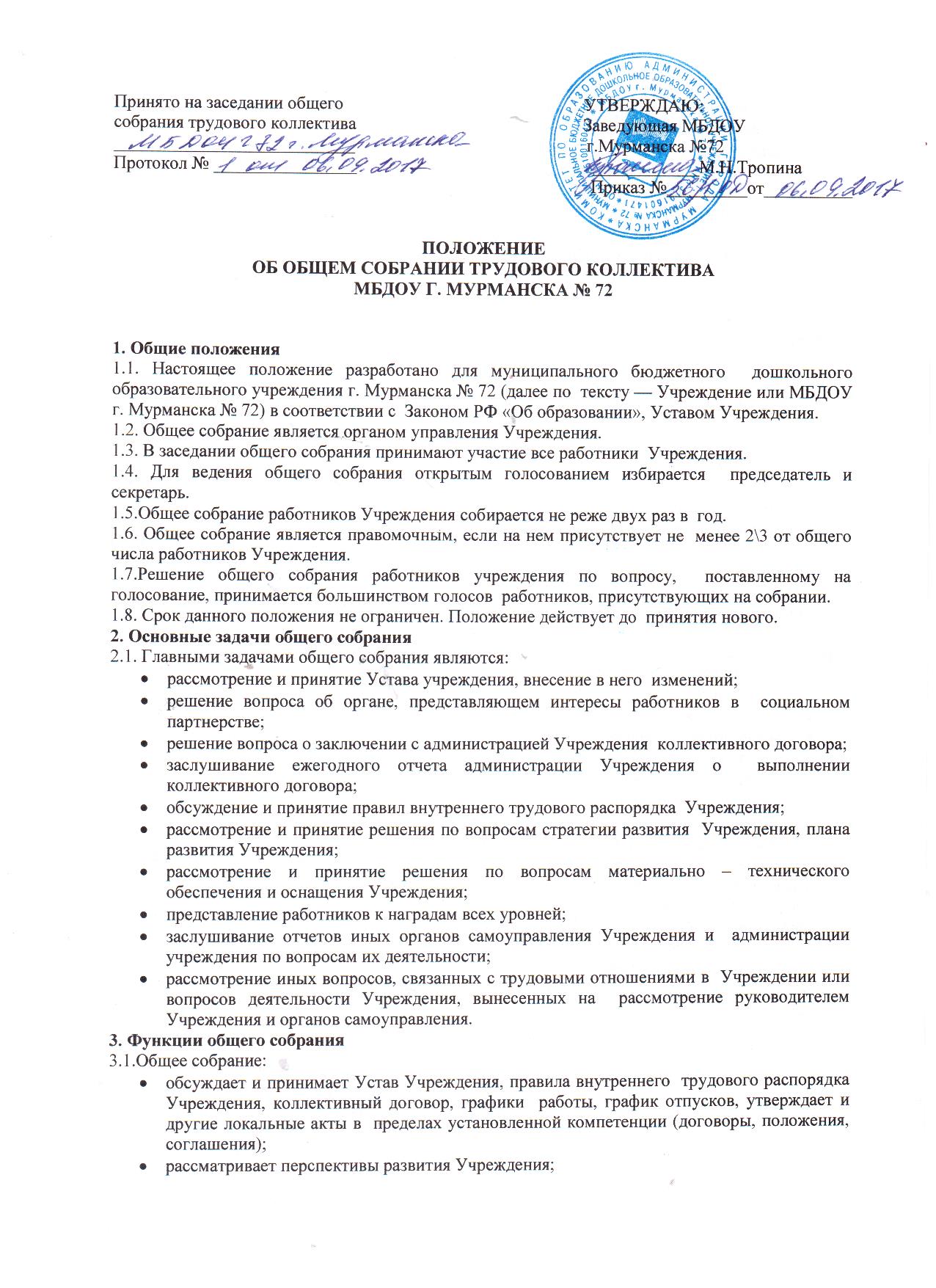 взаимодействует с другими органами управления МБДОУ по вопросам  организации основной деятельности;рассматривает вопросы охраны и безопасности условий труда  работников, охраны жизни и здоровья воспитанников;обсуждает вопросы состояния трудовой дисциплины в МБДОУ,  мероприятия по ее укреплению;рассматривает порядок и условия предоставления социальных гарантий  и льгот в пределах компетенции МБДОУ;вносит предложения о ходатайстве перед вышестоящей организацией  (комитет по образованию администрации города Мурманска) о  поощрении (награждении) лучших работников наградами разных  уровней.4. Права общего собрания4.1. общее собрание имеет право:участвовать в управлении Учреждением;4.2. Каждый член общего собрания имеет право:потребовать обсуждения общим собранием любого вопроса,  касающегося деятельности Учреждения, если его предложение  поддержит не менее одной трети членов общего собрания;при несогласии с решением общего собрания высказать свое  мотивированное мнение, которое должно быть занесено в протокол.5. Организация управления общего собрания5.1. В состав общего собрания входят все работники Учреждения, состоящие  в трудовых отношениях с Учреждением, в том числе работающие по  совместительству, заведующий.5.2. На заседание общего собрания могут быть приглашены представители  Учредителя, общественных организаций, органов муниципального и государственного управления. Лица, приглашенные на собрание, пользуются  правом совещательного голоса, могут вносить предложения и заявления, участвовать в обсуждении вопросов, находящихся в их компетенции.5.3. Общее собрание избирает из своего состава председателя и секретаря  сроком на один год.5.4. Председатель общего собрания:организует деятельность общего собрания;информирует членов трудового коллектива о предстоящем заседании  не менее чем за 30 дней до его проведения;организует подготовку и проведение заседания;определяет повестку дня;контролирует выполнение решений.5.5. Решение общего собрания обязательно для исполнения всех работников  Учреждения.5.6. Решение общего собрания принимается открытым голосованием и  считается принятым, если за него проголосовали не менее 51 %  присутствующих.6. Делопроизводство общего собрания6.1. Заседания общего собрания оформляются протоколом.6.2. В книге протоколов фиксируются:дата проведения заседания;количественное присутствие (отсутствие) работников Учреждения;приглашенные (ФИО, должность);повестка дня;ход обсуждения вопросов;предложения, рекомендации и замечания работников Учреждения и  приглашенных лиц;решение.6.3. Протоколы подписываются председателем и секретарем общего собрания.6.4. Нумерация протоколов ведется от начала календарного года.6.5.Протоколы общего собрания хранится в делах Учреждения не менее 1 года.